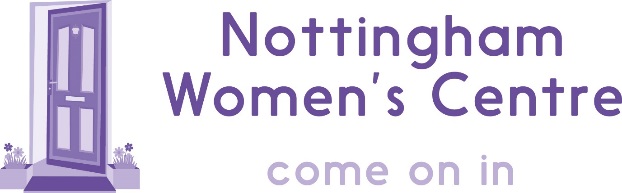 JOB DESCRIPTION Changes Administrator Post Title:	Changes AdministratorResponsible to: 	Changes Senior CaseworkerResponsible for:	VolunteersLocation:	Nottingham Women’s Centre	30 Chaucer Street, Nottingham, NG1 5LPHours:	7 hours per weekSalary:	£17,587 pro rataContract: 	Permanent GENERAL DESCRIPTIONThe post holder will undertake a range of administrative duties in order to support the work of the Changes team. KEY TASKS AND RESPONSIBILITIESProvide administrative support for the team's activitiesEnsure that project referral and monitoring data is completed in full in a timely and accurate mannerTo undertake general office duties including photocopying, scanning, shredding, filing etcInduct and supervise volunteers to support the teamTake responsibility for general housekeeping duties for the team such as ensuring group materials and resources are prepared, stationary is replenished and notice boards are updated.Take responsibility for recording data and maintaining information and related filing systems, including time tabling group workshopsProvide reception cover from time to time as needed, for example to cover periods of leave or sicknessAssist in the organisation and coordination of key events (E.g. celebrations, International Women's Day, focus groups)Ensure that all work is carried out in accordance with relevant legislation and Nottingham Women's Centre policies and procedures, including the Centre's equal opportunities policy and Health and Safety Policy.Participate in training and development as requiredAct as an effective team member and attend and contribute to staff meetingsCarry out other duties as directed by the Operations ManagerNOTES:This post will require an Enhanced DBS check. Having a criminal record will not necessarily disqualify you from acquiring the post.Due to the nature and sensitivity of the projects client group, it is an occupational requirement under the Equality Act 2010, Part 1, Schedule 9 for the post holder to be female.  EssentialDesirableQualificationsGCSE pass at A-C standard (or equivalent) in English or office based qualifications.GCSE pass at A-C standard (or equivalent) in MathsExperienceWorking in an efficient administration/ office environmentExperience of dealing with people involved in sensitive and confidential situations.Experience of supporting volunteers.Skills & KnowledgeProficient in MS Office applications in general – including Word, Excel and databases for record keeping.Effective organisational skills with ability to prioritise own workload and meet deadlines.Verbal and written communication skills Ability to work both in a team and independently effectively.Ability to work flexiblyAwareness of equality and diversity, particularly women’s issues and vulnerable adults